АНКЕТАдля з’ясування подробиць даної справи1. Позивач:Прізвище, ім’я:..............................................................................................................................................................................................Місце і дата народження:….................................................................................................................................................................Чи охрещений?:..........................................................................................................................................................................................Віроісповідання: ..........................................................................................................................................................................................Освіта:......................................................................................................................................................................................................................2. Відповідач:Прізвище, ім’я:..............................................................................................................................................................................................Місце і дата народження: .................................................................................................................................................................Чи охрещений?: ..........................................................................................................................................................................................Віроісповідання: ..........................................................................................................................................................................................Освіта:......................................................................................................................................................................................................................3. Як довго Сторони зустрічалися до одруження?.............................................................................................................4. Чи Сторони були заручені? Якщо, так то коли? ...........................................................................................................5. У який спосіб Сторони уклали Церковний Шлюб    (   ) прилюдно  	      (   ) підпільно  6. Як довго Сторони прожили спільним життям?..............................................................................................................7. Скільки у Вас народилося дітей? Вкажіть імена і дату народження:................................................................................................................................................................................................................................................................................................................................................................................................................................................................................................................8. Якщо у Вас не було дітей, то з якої причини? ..................................................................................................................................................................................................................................................................................................................................................................................................................................................................................................................................................................................................................................9. Чи Сторони зверталися коли–небудь за консультацією до психіатра?Позивач:		(   ) так,   рік звертання до лікаря..................................................;	      	 (   ) ніВідповідач:	(   ) так,   рік звертання до лікаря..................................................;	      	 (   ) ніпоясніть ......................................................................................................................................................................................................................................................................................................................................................................................................................................................................................10. Чи бажаєте щось додати? ..................................................................................................................................................................... ........................................................................................................................................................................................................................................................................................................................................................................................................................................................................................................................................................................................................................................................................................................................................................................Дата _______________________________________________Прізвище та ініціали ________________________________Особистий підпис _________________________________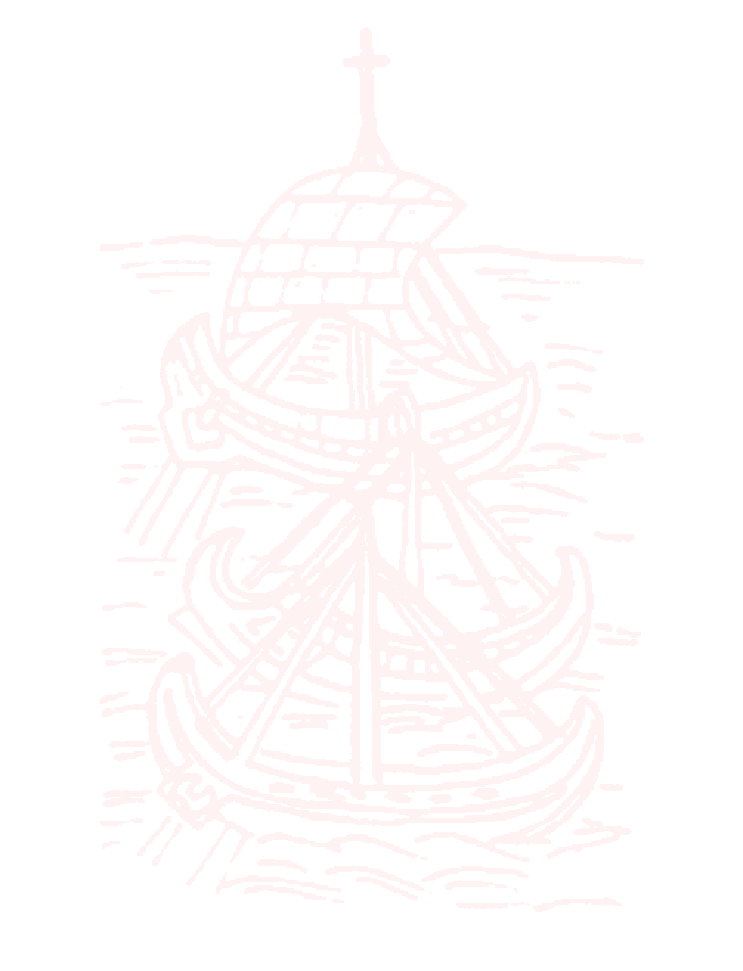 